خطة جاهزية مستشفى الرمثا الحكومي لإدارة حالات كوفيد-19فيما يلي خطة جاهزية مستشفى الرمثا الحكومي  لكوفيد-19، والتي تعالج الفجوات في مناطق التقييم:مشروع تعزيز جودة الخدمات الصحية  لممول من الوكالة الأمريكية للتنمية             خطة جاهزية مستشفى الرمثا الحكومي لادارة حالات كوفيد-19  27 اذار 2022إسم المستشفى : الرمثا الحكومي مديرية الصحة: مديرية صحة الرمثا تاريخ تطوير الخطة: 27 اذار 2022تاريخ مراجعة وتحديث الخطة: فريق إدارة الأزمات في المستشفى فريق إدارة الأزمات في المستشفى فريق إدارة الأزمات في المستشفى المسمى الوظيفيالاسم الرقممدير المستشفىد. عبد العزيز الصالح المدير الفني د. معاويه أبو غزلة المساعد لشؤون الخدمات والتزويد الصيدلاني إبراهيم مناصره مديرة التمريضسكينه طشطوش منسق الجودةأحمد جرادات ضابط ارتباط منع وضبط العدوىعبد الرحمن ديباجة منسق الجودةخلود الرمضانفريق مشروع تعزيز جودة الخدمات الصحية  فريق مشروع تعزيز جودة الخدمات الصحية  فريق مشروع تعزيز جودة الخدمات الصحية  منسقة تحسين جودة الخدمات الصحية / مشروع تعزيز جودة الخدمات الصحية الممول من الوكالة الأمريكية للتنمية الدوليةالسيدة أماني الخواجا وظيفة الاستجابة:القيادة والتنظيم وظيفة الاستجابة:القيادة والتنظيم وظيفة الاستجابة:القيادة والتنظيم وظيفة الاستجابة:القيادة والتنظيم وظيفة الاستجابة:القيادة والتنظيم وظيفة الاستجابة:القيادة والتنظيم وظيفة الاستجابة:القيادة والتنظيم وظيفة الاستجابة:القيادة والتنظيم وظيفة الاستجابة:القيادة والتنظيم ملاحظاتمتابعة تنفيذ النشاطمتابعة تنفيذ النشاطمتابعة تنفيذ النشاطتاريخ الانتهاء من تنفيذ النشاطتاريخ بداية تنفيذ النشاطالشخص المسؤولالأنشطة المقترحةنشاط الاستعداد للإستجابةملاحظاتلم يتم التطبيققيد التنفيذمطبقتاريخ الانتهاء من تنفيذ النشاطتاريخ بداية تنفيذ النشاطالشخص المسؤولالأنشطة المقترحةنشاط الاستعداد للإستجابة10 نيسان 20221 نيسان 2022وحده الجودة / فريق إدارة الأزمات اعداد خطة تعافي شامله  لإدارة الموارد البشرية والدعم اللوجستي والميزانية، والمشتريات، والأمن، والعلاج. لضمان رجوع الخدمات الاساسية وغير الاساسية وفقا لارشادات وزارة الصحة .تطوير "خطة/خطط تعافي" لإدارة الموارد البشرية والدعم اللوجستي والميزانية، والمشتريات، والأمن، والعلاج.وظيفة الإستجابة: الموارد البشرية.وظيفة الإستجابة: الموارد البشرية.وظيفة الإستجابة: الموارد البشرية.وظيفة الإستجابة: الموارد البشرية.وظيفة الإستجابة: الموارد البشرية.وظيفة الإستجابة: الموارد البشرية.وظيفة الإستجابة: الموارد البشرية.وظيفة الإستجابة: الموارد البشرية.وظيفة الإستجابة: الموارد البشرية.ملاحظاتمتابعة تنفيذ النشاطمتابعة تنفيذ النشاطمتابعة تنفيذ النشاطتاريخ الانتهاء من تنفيذ النشاطتاريخ بداية تنفيذ النشاطالشخص المسؤولالأنشطة المقترحةنشاط الاستعداد للإستجابةملاحظاتلم يتم التطبيققيد التنفيذمطبقتاريخ الانتهاء من تنفيذ النشاطتاريخ بداية تنفيذ النشاطالشخص المسؤولالأنشطة المقترحةنشاط الاستعداد للإستجابة10 نيسان 20221 نيسان 2022وحدة الموارد البشرية / رئيس وحدة التمريض 1-تحديد احتياجات كافة الاقسام من الموارد البشرية .توفر خطط بديلة/إجراءات لإدارة الموارد البشرية وذلك لضمان الاستجابة للطلب المتزايد على الموارد البشرية حسب الحاجة، مع الحفاظ على الخدمات التي تعد أساسية.10 نيسان 20221 نيسان 2022وحدة الموارد البشرية / رئيس وحدة التمريض 2-اعداد خطة توظيف بناءا على سيناريوهات التفشي.توفر خطط بديلة/إجراءات لإدارة الموارد البشرية وذلك لضمان الاستجابة للطلب المتزايد على الموارد البشرية حسب الحاجة، مع الحفاظ على الخدمات التي تعد أساسية.10 نيسان 20221 نيسان 2022وحدة الموارد البشرية / رئيس وحدة التمريض 3-اعداد خطط مرنة للموارد البشرية للتعامل مع اي طارئتوفر خطط بديلة/إجراءات لإدارة الموارد البشرية وذلك لضمان الاستجابة للطلب المتزايد على الموارد البشرية حسب الحاجة، مع الحفاظ على الخدمات التي تعد أساسية.10 نيسان 20221 نيسان 2022وحدة الموارد البشرية التواصل مع كافة الاقسام واعداد قائمة بالاحتياجات وتحديد الالويات بناءا على سيناريوهات التفشي.تحديد أولويات احتياجات الموارد البشرية حسب الوحدة أو الخدمة الطبية وتوزيع الموظفين وفقاً لذلك.30 نيسان 20221 نيسان 2022وحدة الموارد البشرية اصدار كتب لوزارة الصحة لتزويد المستشفى بالموارد البشرية حسب الحاجة.التواصل مع وزارة الصحة فيما يتعلق باحتياجات الكوادر الصحية وفق سيناريوهات التفشي.20 ايار 202210 نيسان 2022وحدة الموارد البشرية 1-تعميم سياسات ديوان الخدمة المدنية المتعلق بساعات العمل.تحديد تدابير الدعم التي يمكن أن تعزز المرونة في عمل الموظفين بنظام المناوبات والعمل لساعات أطول، وتحديد أوقات التوقف عن العمل للتعافي حسب النظام الصادر عن ديوان الخدمة المدنية.20 ايار 202210 نيسان 2022وحدة الموارد البشرية 2- متابعة دوام الموظفين والاجازات وساعات الاستراحة .تحديد تدابير الدعم التي يمكن أن تعزز المرونة في عمل الموظفين بنظام المناوبات والعمل لساعات أطول، وتحديد أوقات التوقف عن العمل للتعافي حسب النظام الصادر عن ديوان الخدمة المدنية.مخاطبة وزارة الصحة لتعيين او تدريب اخصائي اجتماعي للمستشفى5 نيسان 20221 نيسان 2022مدير المستشفى 1-التواصل مع وزارة الصحة لتعيين او تدريب اخصائي اجتماعي للمستشفى.ضمان توافر خدمات فرق الدعم النفسي المتعددة التخصصات للموظفين والمرضى، بما في ذلك الأخصائيين الاجتماعيين.مخاطبة وزارة الصحة لإجراء تدريب لادارة الضغط بالعمل المرتبط بساعات العمل الطويلة والاجهاد النفسي5 نيسان 20221 نيسان 2022مدير المستشفى 2- اجراء تدريب لادارة الضغط بالعمل المرتبط بساعات العمل الطويلة والاجهاد النفسي.ضمان توافر خدمات فرق الدعم النفسي المتعددة التخصصات للموظفين والمرضى، بما في ذلك الأخصائيين الاجتماعيين.مخاطبة وزارة الصحة لايجاد لضمان أماكن تضمن توفير رفاه للموظفين.5 نيسان 20221 نيسان 2022مدير المستشفى 1-التواصل مع وزارة الصحة لايجاد الية لضمان رفاه الموظفين.استخدام آليات الصحة المهنية التي تضمن رفاه الموظفين وسلامتهم أثناء الاستجابة، وذلك لرصد الآثار المرتبطة بالتوتر والإرهاق والتأثيرات الأخرى عليهم بسبب ساعات العمل الممتدة.5 نيسان 20221 نيسان 2022عبد الرحمن / رئيس ضبط العدوى 2-اعداد استبيانات لرصد الآثار المرتبطة بالتوتر والإرهاق للموظفين.استخدام آليات الصحة المهنية التي تضمن رفاه الموظفين وسلامتهم أثناء الاستجابة، وذلك لرصد الآثار المرتبطة بالتوتر والإرهاق والتأثيرات الأخرى عليهم بسبب ساعات العمل الممتدة.تم تعيين موفق درايسة كضابط إتباط الاقسام لتبليغ عن الحالات المشبه فيها ومتابعه النتائج الفحوصات 5 نيسان 20221 اذار 2022عبد الرحمن / رئيس ضبط العدوىتعين ضابط اتباط بكافة الاقسام لتبليغ عن الحالات المشبه فيها ومتابعه النتائج الفحوصات.وضع سياسة واضحة لرصد وإدارة الحالات المشتبه بإصابتها أو المصابة بكوفيد-19 بين الموظفين أو الذين تعرضوا لمريض مؤكدة/محتملة/ مشتبه إصابته بكوفيد-19.30 حزيران 202210 ايار 2022التعليم والتدريب 1-اجراء تدريب للكادر الطبي على بروتوكولات المحدثة الادارة حالات كوفيد-19 توفر برنامج تدريبي مستمر للكوادر الصحية المعنية على التحري وفرز حالات كوفيد-19 وإدارة الحالات السريرية ومنع العدوى والسيطرة عليها.30 حزيران 202210 ايار 2022التعليم والتدريب/ ضبط العدوى 2- اجراء تدريب للكادر الطبي على بروتوكولات المحدثة على منع العدوى والسيطرة عليها.توفر برنامج تدريبي مستمر للكوادر الصحية المعنية على التحري وفرز حالات كوفيد-19 وإدارة الحالات السريرية ومنع العدوى والسيطرة عليها.وظيفة الإستجابة:  القدرة على تلبية الاحتياجات المتزايدة.وظيفة الإستجابة:  القدرة على تلبية الاحتياجات المتزايدة.وظيفة الإستجابة:  القدرة على تلبية الاحتياجات المتزايدة.وظيفة الإستجابة:  القدرة على تلبية الاحتياجات المتزايدة.وظيفة الإستجابة:  القدرة على تلبية الاحتياجات المتزايدة.وظيفة الإستجابة:  القدرة على تلبية الاحتياجات المتزايدة.وظيفة الإستجابة:  القدرة على تلبية الاحتياجات المتزايدة.وظيفة الإستجابة:  القدرة على تلبية الاحتياجات المتزايدة.وظيفة الإستجابة:  القدرة على تلبية الاحتياجات المتزايدة.ملاحظاتمتابعة تنفيذ النشاطمتابعة تنفيذ النشاطمتابعة تنفيذ النشاطتاريخ الانتهاء من تنفيذ النشاطتاريخ بداية تنفيذ النشاطالشخص المسؤولالأنشطة المقترحةنشاط الاستعداد للإستجابةملاحظاتلم يتم التطبيققيد التنفيذمطبقتاريخ الانتهاء من تنفيذ النشاطتاريخ بداية تنفيذ النشاطالشخص المسؤولالأنشطة المقترحةنشاط الاستعداد للإستجابة30 حزيران 202220 نيسان 2022وحدة الجودة اعداد قائمة وتعميمها بالخدمات البديلة  والمعدات ومواقع رعاية المرضى البديلة أو الثانوية بخلاف مرافق المستشفى الحالية.التنسيق مع وزارة الصحة والجهات المحلية ذات العلاقة لتحديد الخدمات البديلة مثل: الأشعة والمختبر والمعدات ومواقع رعاية المرضى البديلة أو الثانوية بخلاف مرافق المستشفى الحالية.30 ايار 20221 نيسان 2022/المدير الفني / لجنة الامتيازات الطبية /تشكيل لجنة طبيه لتحديد معايير دخول والخروج الاًمن للمرضى.إنشاء آلية لتنفيذ "تصنيف المرضى" وتحديد أولويات المرضى المناسبين للخروج المبكر الآمن مع الحد الأدنى من المخاطر والمضاعفات.وظيفة الإستجابة:  إستمرارية الخدمات الأساسية.وظيفة الإستجابة:  إستمرارية الخدمات الأساسية.وظيفة الإستجابة:  إستمرارية الخدمات الأساسية.وظيفة الإستجابة:  إستمرارية الخدمات الأساسية.وظيفة الإستجابة:  إستمرارية الخدمات الأساسية.وظيفة الإستجابة:  إستمرارية الخدمات الأساسية.وظيفة الإستجابة:  إستمرارية الخدمات الأساسية.وظيفة الإستجابة:  إستمرارية الخدمات الأساسية.وظيفة الإستجابة:  إستمرارية الخدمات الأساسية.ملاحظاتمتابعة تنفيذ النشاطمتابعة تنفيذ النشاطمتابعة تنفيذ النشاطتاريخ الانتهاء من تنفيذ النشاطتاريخ بداية تنفيذ النشاطالشخص المسؤولالأنشطة المقترحةنشاط الاستعداد للإستجابةملاحظاتلم يتم التطبيققيد التنفيذمطبقتاريخ الانتهاء من تنفيذ النشاطتاريخ بداية تنفيذ النشاطالشخص المسؤولالأنشطة المقترحةنشاط الاستعداد للإستجابة10 نيسان 20221 نيسان 2022وحدة الجودة اعداد قائمة بالخدمات الاساسية وغير الاساسية وتحديد أولويات المستشفى من هذه الخدمات بناء على سيناريوهات التفشي.وضع قائمة بجميع الخدمات الأساسية للمستشفى حسب الأولوية مع تحديد الخدمات غير الأساسية التي يمكن تعليقها إذا لزم الأمر، (مثل: إلغاء الاستشارات التخصصية، والعيادات الخارجية والعمليات الجراحية غير الطارئة) من أجل زيادة القدرة على تلبية الاحتياجات المتزايدة (من الموارد البشرية والمادية والمعدات والمساحة المادية).10 نيسان 20221 نيسان 2022وحدة الجودة اعداد قائمة بالموارد والمستلزمات الاساسية اللازمة  لضمان استمرارية خدمات المستشفى الأساسية.تحديد الموارد (الموارد البشرية والإمدادات اللوجستية) اللازمة لضمان استمرارية خدمات المستشفى الأساسية.وظيفة الإستجابة:  سرعة التعرف على الحالات.وظيفة الإستجابة:  سرعة التعرف على الحالات.وظيفة الإستجابة:  سرعة التعرف على الحالات.وظيفة الإستجابة:  سرعة التعرف على الحالات.وظيفة الإستجابة:  سرعة التعرف على الحالات.وظيفة الإستجابة:  سرعة التعرف على الحالات.وظيفة الإستجابة:  سرعة التعرف على الحالات.وظيفة الإستجابة:  سرعة التعرف على الحالات.وظيفة الإستجابة:  سرعة التعرف على الحالات.ملاحظاتمتابعة تنفيذ النشاطمتابعة تنفيذ النشاطمتابعة تنفيذ النشاطتاريخ الانتهاء من تنفيذ النشاطتاريخ بداية تنفيذ النشاطالشخص المسؤولالأنشطة المقترحةنشاط الاستعداد للإستجابةملاحظاتلم يتم التطبيققيد التنفيذمطبقتاريخ الانتهاء من تنفيذ النشاطتاريخ بداية تنفيذ النشاطالشخص المسؤولالأنشطة المقترحةنشاط الاستعداد للإستجابة10 نيسان 20221 نيسان 2022وحدة ضبط العدوى التواصل مع وزارة الصحة لتطوير نظام بديل لفرز المرضى.تطوير نظام بديل لفرز المرضى (مثل: فرز المرضى عن طريق الهاتف وذلك من خلال تحديد احتياجات المريض قبل ذهابه للمستشفى) لتكون المستشفى على استعداد للتعامل مع السيناريوهات الأكثر خطورة مثل حاله التفشي المجتمعي.وظيفة الإستجابة:  التشخيصوظيفة الإستجابة:  التشخيصوظيفة الإستجابة:  التشخيصوظيفة الإستجابة:  التشخيصوظيفة الإستجابة:  التشخيصوظيفة الإستجابة:  التشخيصوظيفة الإستجابة:  التشخيصوظيفة الإستجابة:  التشخيصوظيفة الإستجابة:  التشخيصملاحظاتمتابعة تنفيذ النشاطمتابعة تنفيذ النشاطمتابعة تنفيذ النشاطتاريخ الانتهاء من تنفيذ النشاطتاريخ بداية تنفيذ النشاطالشخص المسؤولالأنشطة المقترحةنشاط الاستعداد للإستجابةملاحظاتلم يتم التطبيققيد التنفيذمطبقتاريخ الانتهاء من تنفيذ النشاطتاريخ بداية تنفيذ النشاطالشخص المسؤولالأنشطة المقترحةنشاط الاستعداد للإستجابة5 نيسان 20221 نيسان 2022وحدة الجودة اعداد قائمة باسماء المختبرات البديلة لتشخيص حالات كوفيد-19.ضمان التوفر المستمر لخدمات المختبر وخدمات التصوير الإشعاعي لتشخيص حالات كوفيد-19.وظيفة الإستجابة: العزل والتدبير العلاجي للحالات.وظيفة الإستجابة: العزل والتدبير العلاجي للحالات.وظيفة الإستجابة: العزل والتدبير العلاجي للحالات.وظيفة الإستجابة: العزل والتدبير العلاجي للحالات.وظيفة الإستجابة: العزل والتدبير العلاجي للحالات.وظيفة الإستجابة: العزل والتدبير العلاجي للحالات.وظيفة الإستجابة: العزل والتدبير العلاجي للحالات.وظيفة الإستجابة: العزل والتدبير العلاجي للحالات.وظيفة الإستجابة: العزل والتدبير العلاجي للحالات.ملاحظاتمراقبة تنفيذ النشاطمراقبة تنفيذ النشاطمراقبة تنفيذ النشاطتاريخ الانتهاء من تنفيذ النشاطتاريخ بداية تنفيذ النشاطالشخص المسؤولالأنشطة المقترحةنشاط الاستعداد للإستجابةملاحظاتلم يتم التطبيققيد التنفيذمطبقتاريخ الانتهاء من تنفيذ النشاطتاريخ بداية تنفيذ النشاطالشخص المسؤولالأنشطة المقترحةنشاط الاستعداد للإستجابة10 نيسان 20221 نيسان 2022رئيس أطباء الباطني 1-تعين ضابط ارتباط لمراقبة ومتابعة الالتزام بالبروتوكولات العلاجية المحدثة لادارة حالات كوفيد-19.مراقبة ومتابعة الإرشادات/البروتوكولات للتدبير العلاجي لإدارة الحالات المشتبه بها أو المؤكدة بكوفيد-19.10 ايار 202210 نيسان 2022رئيس أطباء الباطني2-اعداد اداة لمتابعة البروتوكولات العلاجية لادارة حالات كوفيد -19.مراقبة ومتابعة الإرشادات/البروتوكولات للتدبير العلاجي لإدارة الحالات المشتبه بها أو المؤكدة بكوفيد-19.مخاطبة الوزارة للعمل على تدريب الكادر  الصحي في الاقسام العناية الحثيثة على ادارة حالات كوفيد-19 الحرجة والتعامل مع اجهزة التنفس الصناعي10 نيسان 202220 نيسان 2022رئيس قسم التخدير / مدير المستشفى 1-اجراء التدريبات للكادر الصحي في الاقسام العناية الحثيثة على ادارة حالات كوفيد-19 الحرجة والتعامل مع اجهزة التنفس الصناعي.التأكيد على تدريب الكادر الصحي في أقسام العناية الحثيثة على إدارة الحالات الحرجة وأجهزة التنفس الصناعي.10 نيسان 20222 نيسان 2022رئيس قسم التخدير / مدير المستشفى 2- التواصل مع وزارة الصحة لتعين فريق للتعامل مع أجهزه التنفس الصناعي او تدريب من ينوب عنهم .التأكيد على تدريب الكادر الصحي في أقسام العناية الحثيثة على إدارة الحالات الحرجة وأجهزة التنفس الصناعي.10 نيسان 20222 نيسان 2022رئيس أطباء الباطني 1-تعين فريق طبي خاص مدرب ومؤهل لادارة حالات كوفيد-19.حيثما أمكن، وجوب تعيين فريق من العاملين الصحيين المدربين تدريباً كافياً للعناية حصراً بالحالات المشتبه فيها أو المؤكدة وذلك للحد من خطر انتقال العدوى.مخاطبة الوزارة لتدريب فريق طبي من ممرضين وأطباء على إدارة حالات كوفيد-1910 نيسان 20222 نيسان 2022رئيس أطباء الباطني/ مدير المستشفى 2-تدريب فريق طبي من ممرضين وأطباء على إدارة حالات كوفيد-19.حيثما أمكن، وجوب تعيين فريق من العاملين الصحيين المدربين تدريباً كافياً للعناية حصراً بالحالات المشتبه فيها أو المؤكدة وذلك للحد من خطر انتقال العدوى.10 نيسان 20222 نيسان 2022رئيس قسم التمرض اعداد  سجل خاص بأسماء المرضى والزوار يوضع في كل الاقسام .الاحتفاظ بسجل بأسماء كل الأشخاص الذين يدخلون غرفة كل مريض مشتبه أو مؤكدة إصابته بكوفيد-19، بما في ذلك جميع الموظفين والزوار. وظيفة الإستجابة: الوقاية من العدوى والسيطره عليها وظيفة الإستجابة: الوقاية من العدوى والسيطره عليها وظيفة الإستجابة: الوقاية من العدوى والسيطره عليها وظيفة الإستجابة: الوقاية من العدوى والسيطره عليها وظيفة الإستجابة: الوقاية من العدوى والسيطره عليها وظيفة الإستجابة: الوقاية من العدوى والسيطره عليها وظيفة الإستجابة: الوقاية من العدوى والسيطره عليها وظيفة الإستجابة: الوقاية من العدوى والسيطره عليها وظيفة الإستجابة: الوقاية من العدوى والسيطره عليهاملاحظاتمراقبة تنفيذ النشاطمراقبة تنفيذ النشاطمراقبة تنفيذ النشاطتاريخ الانتهاء من تنفيذ النشاطتاريخ بداية تنفيذ النشاطالشخص المسؤولالأنشطة المقترحةنشاط الاستعداد للإستجابةملاحظاتلم يتم التطبيققيد التنفيذمطبقتاريخ الانتهاء من تنفيذ النشاطتاريخ بداية تنفيذ النشاطالشخص المسؤولالأنشطة المقترحةنشاط الاستعداد للإستجابة30 ايار 202210 ايار 2022وحدة ضبط العدوى 1-ضمان تنفيذ سياسات وزارة الصحة لتنظيف المناطق السريرية.توفر بروتوكولات/إجراءات متاحة لتنظيف المناطق السريرية والحفاظ على نظافتها، بما في ذلك التدريب على استخدام مواد التطهير.30 ايار 202210 ايار 2022وحدة ضبط العدوى إجراء تدريب لموظفي التدبير المنزلي على تنظيف المناطق السريرية وكيفية استخدام مواد إزالة التلوث المحددة.توفر بروتوكولات/إجراءات متاحة لتنظيف المناطق السريرية والحفاظ على نظافتها، بما في ذلك التدريب على استخدام مواد التطهير.30 ايار 202210 ايار 2022وحدة ضبط العدوى 1- متابعة تنفيذ بروتوكولات التطهير والتعقيم  المعدات الطبية الحيوية والأجهزة المادية.التأكد من أن المستشفى لديها أماكن مخصصة وبروتوكولات لتطهير وتعقيم المعدات الطبية الحيوية والأجهزة المادية.30 ايار 202210 ايار 2022وحدة ضبط العدوى 2-مراجعة السياسات المخصصة بالتعقيم المعدات الطبية.التأكد من أن المستشفى لديها أماكن مخصصة وبروتوكولات لتطهير وتعقيم المعدات الطبية الحيوية والأجهزة المادية.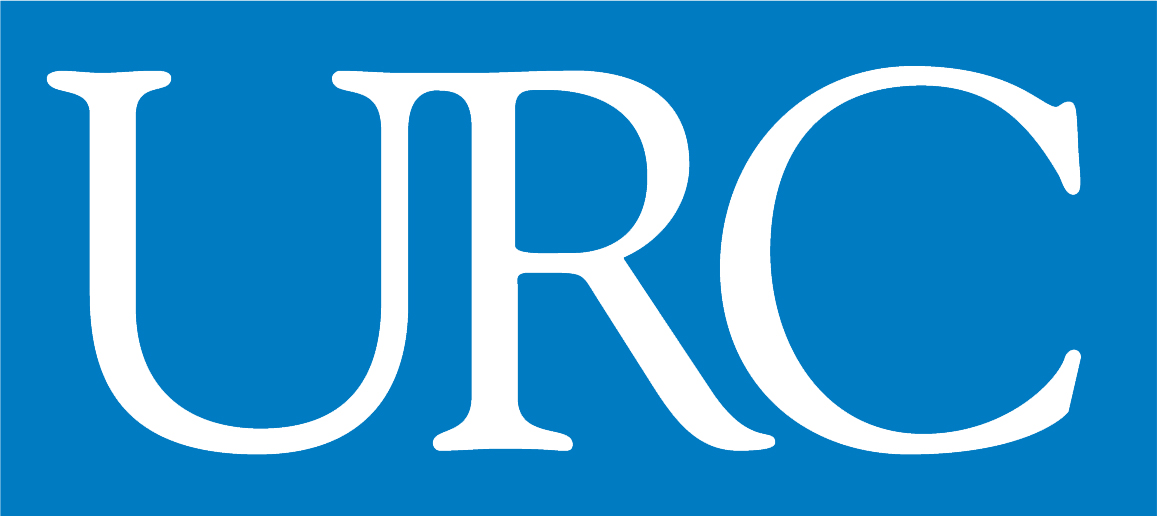 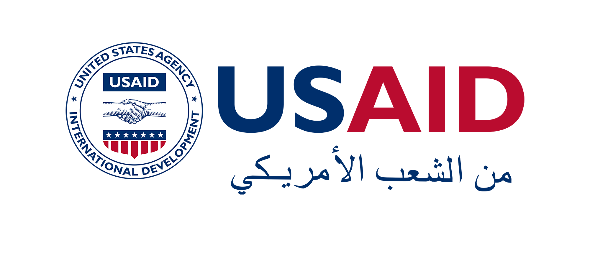 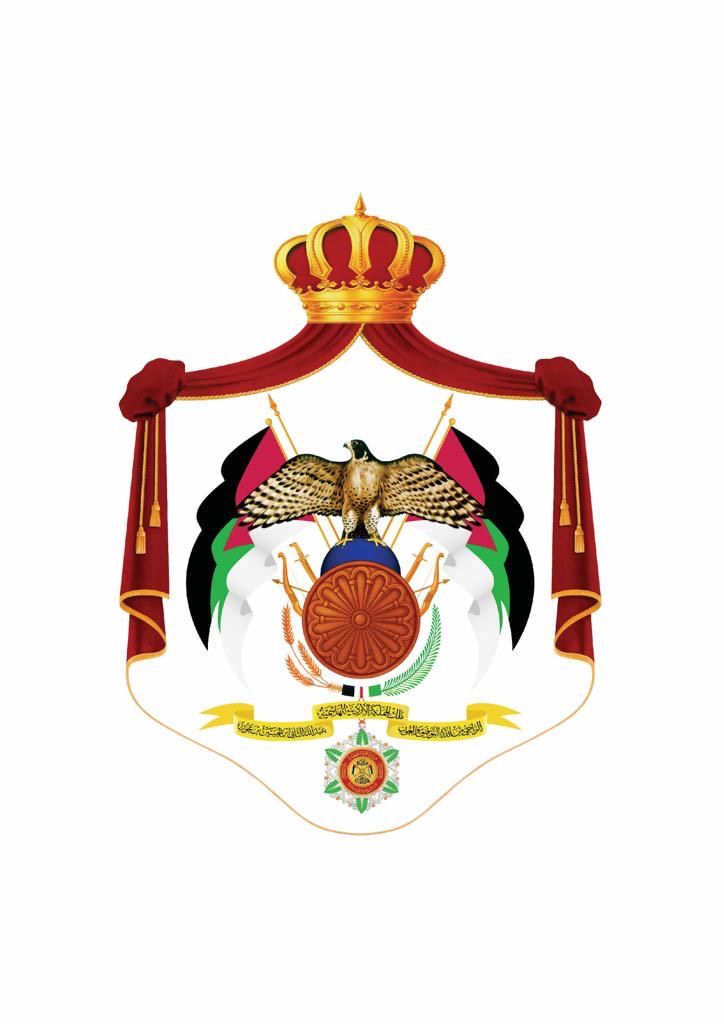 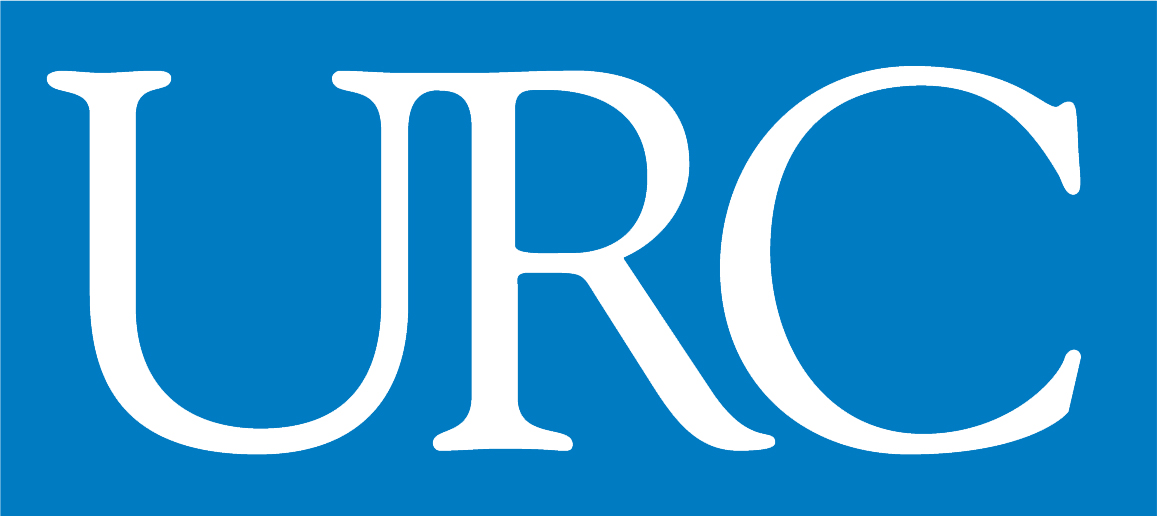 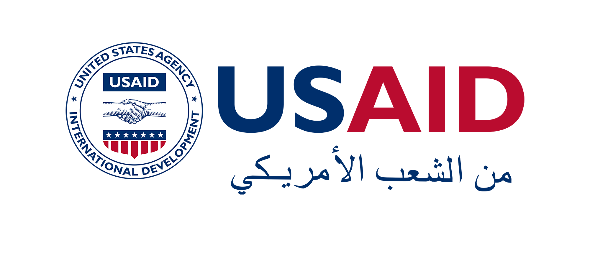 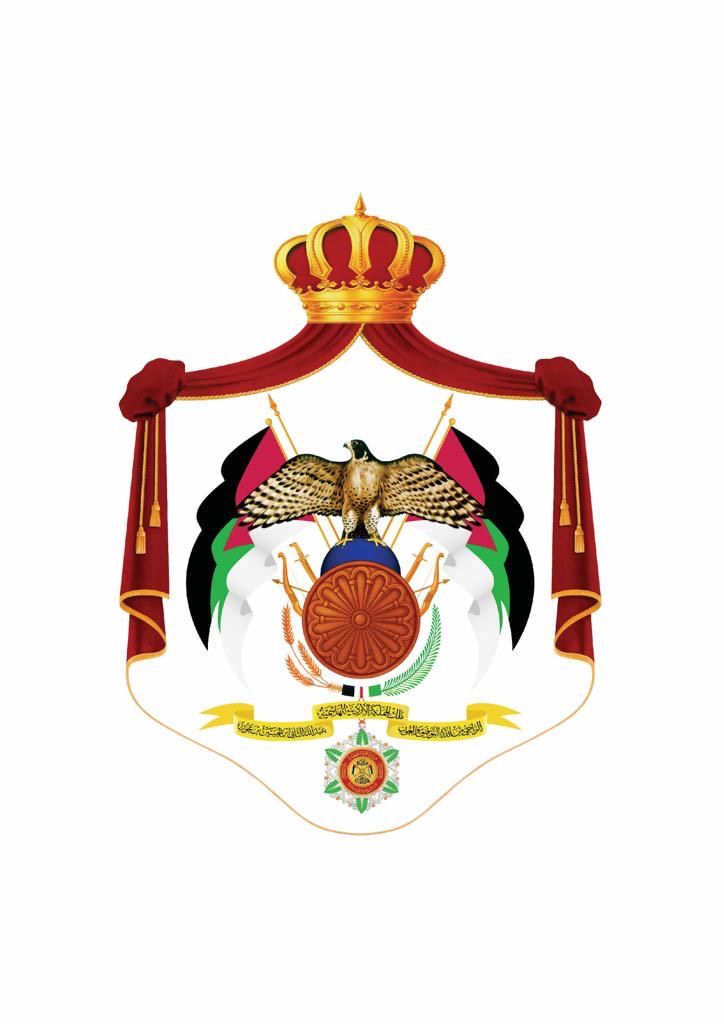 